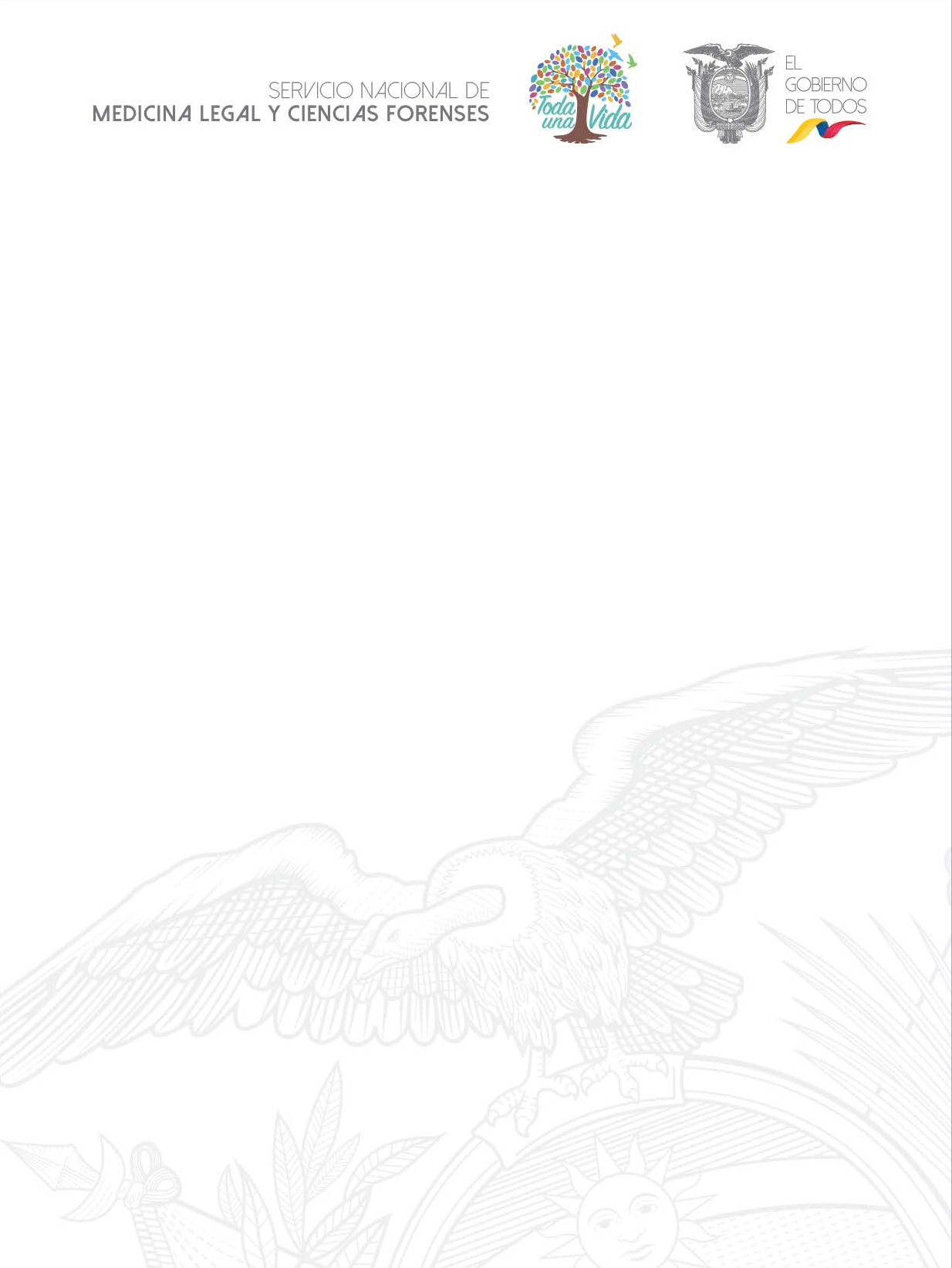 SISTEMA ESPECIALIZADO INTEGRAL DE INVESTIGACION, MEDICINA LEGAL Y CIENCIAS FORENSESSERVICIO NACIONAL DE MEDICINA LEGAL Y CIENCIAS FORENSES. GESTIÓN DE PATOLOGÍA FORENSEFORMATO DE INFORME FORENSE DE AUTOPSIA MÉDICO LEGALPágina 1 de 10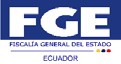 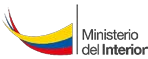 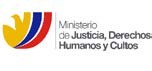 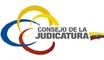 SISTEMA ESPECIALIZADO INTEGRAL DE INVESTIGACION, MEDICINA LEGAL Y CIENCIAS FORENSESSERVICIO NACIONAL DE MEDICINA LEGAL Y CIENCIAS FORENSES. GESTIÓN DE PATOLOGÍA FORENSEFORMATO DE INFORME FORENSE DE AUTOPSIA MÉDICO LEGALPágina 2 de 10SISTEMA ESPECIALIZADO INTEGRAL DE INVESTIGACION, MEDICINA LEGAL Y CIENCIAS FORENSESSERVICIO NACIONAL DE MEDICINA LEGAL Y CIENCIAS FORENSES. GESTIÓN DE PATOLOGÍA FORENSEFORMATO DE INFORME FORENSE DE AUTOPSIA MÉDICO LEGALPágina 3 de 10SISTEMA ESPECIALIZADO INTEGRAL DE INVESTIGACION, MEDICINA LEGAL Y CIENCIAS FORENSESSERVICIO NACIONAL DE MEDICINA LEGAL Y CIENCIAS FORENSES. GESTIÓN DE PATOLOGÍA FORENSEFORMATO DE INFORME FORENSE DE AUTOPSIA MÉDICO LEGALPágina 4 de 10SISTEMA ESPECIALIZADO INTEGRAL DE INVESTIGACION, MEDICINA LEGAL Y CIENCIAS FORENSESSERVICIO NACIONAL DE MEDICINA LEGAL Y CIENCIAS FORENSES. GESTIÓN DE PATOLOGÍA FORENSEFORMATO DE INFORME FORENSE DE AUTOPSIA MÉDICO LEGALPágina 5 de 10SISTEMA ESPECIALIZADO INTEGRAL DE INVESTIGACION, MEDICINA LEGAL Y CIENCIAS FORENSESSERVICIO NACIONAL DE MEDICINA LEGAL Y CIENCIAS FORENSES. GESTIÓN DE PATOLOGÍA FORENSEFORMATO DE INFORME FORENSE DE AUTOPSIA MÉDICO LEGALPágina 6 de 10SISTEMA ESPECIALIZADO INTEGRAL DE INVESTIGACION, MEDICINA LEGAL Y CIENCIAS FORENSESSERVICIO NACIONAL DE MEDICINA LEGAL Y CIENCIAS FORENSES. GESTIÓN DE PATOLOGÍA FORENSEFORMATO DE INFORME FORENSE DE AUTOPSIA MÉDICO LEGALPágina 7 de 10SISTEMA ESPECIALIZADO INTEGRAL DE INVESTIGACION, MEDICINA LEGAL Y CIENCIAS FORENSESSERVICIO NACIONAL DE MEDICINA LEGAL Y CIENCIAS FORENSES. GESTIÓN DE PATOLOGÍA FORENSEFORMATO DE INFORME FORENSE DE AUTOPSIA MÉDICO LEGALPágina 8 de 10SISTEMA ESPECIALIZADO INTEGRAL DE INVESTIGACION, MEDICINA LEGAL Y CIENCIAS FORENSESSERVICIO NACIONAL DE MEDICINA LEGAL Y CIENCIAS FORENSES. GESTIÓN DE PATOLOGÍA FORENSEFORMATO DE INFORME FORENSE DE AUTOPSIA MÉDICO LEGALEL PERITO MÉDICO(A) LEGISTAN° Acreditación al CNJ: Correo electrónico:Página 9 de 10SISTEMA ESPECIALIZADO INTEGRAL DE INVESTIGACION, MEDICINA LEGAL Y CIENCIAS FORENSESSERVICIO NACIONAL DE MEDICINA LEGAL Y CIENCIAS FORENSES. GESTIÓN DE PATOLOGÍA FORENSEFORMATO DE INFORME FORENSE DE AUTOPSIA MÉDICO LEGALNota Técnica: para llenado apóyese en la Guía correspondiente, evite contenido de poco valor como aporte en la investigación.Página 10 de 10I.	DATOS GENERALES DE DESIGNACIÓNI.	DATOS GENERALES DE DESIGNACIÓNI.	DATOS GENERALES DE DESIGNACIÓNI.	DATOS GENERALES DE DESIGNACIÓNI.	DATOS GENERALES DE DESIGNACIÓNI.	DATOS GENERALES DE DESIGNACIÓNI.	DATOS GENERALES DE DESIGNACIÓNI.	DATOS GENERALES DE DESIGNACIÓNI.	DATOS GENERALES DE DESIGNACIÓNI.	DATOS GENERALES DE DESIGNACIÓNI.	DATOS GENERALES DE DESIGNACIÓNI.	DATOS GENERALES DE DESIGNACIÓNI.	DATOS GENERALES DE DESIGNACIÓNI.	DATOS GENERALES DE DESIGNACIÓNAutoridad que solicita la Autopsia:Autoridad que solicita la Autopsia:Unidad:Unidad:Unidad:Institución que realiza laAutopsia Médico Legal:Institución que realiza laAutopsia Médico Legal:Documento Habilitante:Documento Habilitante:Documento Habilitante:Unidad oServicio:Unidad oServicio:Autopsia previa:Autopsia previa:Si:No:No:Fecha: dd/mm/aaaaFecha: dd/mm/aaaaFecha: dd/mm/aaaaFecha: dd/mm/aaaaFecha: dd/mm/aaaaFecha de la presente Autopsia:Fecha de la presente Autopsia:dd/mm/aaaadd/mm/aaaadd/mm/aaaadd/mm/aaaadd/mm/aaaadd/mm/aaaadd/mm/aaaaHora de la autopsia:Hora de la autopsia:Fecha y Hora de muerte referida:Fecha y Hora de muerte referida:Quién refiere la hora de muerteQuién refiere la hora de muerteNombre:Nombre:Nombre:Fecha y Hora de muerte referida:Fecha y Hora de muerte referida:Quién refiere la hora de muerteQuién refiere la hora de muerteDocumento de Identificación:Documento de Identificación:Documento de Identificación:Fecha y Hora de muerte referida:Fecha y Hora de muerte referida:Quién refiere la hora de muerteQuién refiere la hora de muerteCargo / Grado:Cargo / Grado:Cargo / Grado:Lugar de la AutopsiaLugar de la AutopsiaLugar de la AutopsiaLugar de la AutopsiaLugar de la AutopsiaLugar de la AutopsiaLugar de la AutopsiaLugar de la AutopsiaLugar de la AutopsiaLugar de la AutopsiaLugar de la AutopsiaLugar de la AutopsiaLugar de la AutopsiaLugar de la AutopsiaProvinci a:Cantón:Parroquia:Parroquia:Médico que realiza laautopsia:Médico que realiza laautopsia:Médico que realiza laautopsia:Médico que realiza laautopsia:Disector:Disector:Disector:Disector:Medio de reconocimiento del cadáver:Medio de reconocimiento del cadáver:Medio de reconocimiento del cadáver:Medio de reconocimiento del cadáver:Por familiar	otra personaNombre (quien reconoce el cadáver): Documento de identidad:Lugar de residencia:Por familiar	otra personaNombre (quien reconoce el cadáver): Documento de identidad:Lugar de residencia:Por familiar	otra personaNombre (quien reconoce el cadáver): Documento de identidad:Lugar de residencia:Por familiar	otra personaNombre (quien reconoce el cadáver): Documento de identidad:Lugar de residencia:Por familiar	otra personaNombre (quien reconoce el cadáver): Documento de identidad:Lugar de residencia:Se desconoceSe desconoceTeléfono:Teléfono:II. DATOS GENERALES DEL CADÁVERII. DATOS GENERALES DEL CADÁVERII. DATOS GENERALES DEL CADÁVERApellidos y nombres:Apellidos y nombres:Apellidos y nombres:Tipo y número de documento de identificación:Tipo y número de documento de identificación:Sin documento de identificaciónSin documento de identificaciónNacionalidad:Nacionalidad:Se desconoceSe desconoceSexo:Edad aparente:Estado civil:H	MC	S	V	D	UHObservaciones:Observaciones:Observaciones:Se desconoceSe desconoceRelación actual:Se desconoceRelación actual:Se desconoceComunidad, pueblo o nacionalidad:Mestizo: Montubio: Afroecuatoriano:Mestizo: Montubio: Afroecuatoriano:Mestizo: Montubio: Afroecuatoriano:Mestizo: Montubio: Afroecuatoriano:Indígena: Otro: Blanco:Indígena: Otro: Blanco:Ocupación:Ocupación:Se desconoceSe desconoceSe desconoceSe desconoceSe desconoceSe desconoceDirección domiciliaria del fallecido(a):Dirección domiciliaria del fallecido(a):Dirección domiciliaria del fallecido(a):Dirección domiciliaria del fallecido(a):Se desconoceSe desconoceSe desconoceSe desconoceSe desconocePersona con discapacidad:Persona con discapacidad:Si:No:Si:No:Documento que acredita la discapacidad:Documento que acredita la discapacidad:Especifique: Tipo y porcentajePersona con discapacidad:Persona con discapacidad:Si:No:Si:No:Persona con discapacidad:Persona con discapacidad:Si:No:Si:No:Sin documento que acredita discapacidadSin documento que acredita discapacidadSe desconoceIII. INFORMACION ADICIONALIII. INFORMACION ADICIONALIII. INFORMACION ADICIONALAntecedentes referenciales de la muerte:Datos de quién proporciona la información: Nombre y apellido:Cargo:Tipo y número de documento de identidad: Telf:Descripción:Antecedentes patológicos clínicos o quirúrgicos personales:Datos de quién proporciona la información: Nombre y apellido:Tipo y número de documento de identidad: Telf:Descripción:IV. FENÓMENOS CADAVÉRICOSIV. FENÓMENOS CADAVÉRICOSIV. FENÓMENOS CADAVÉRICOSIV. FENÓMENOS CADAVÉRICOSIV. FENÓMENOS CADAVÉRICOSIV. FENÓMENOS CADAVÉRICOSSigno de Sommer:Signo de Sommer:Signo de Sommer:Descripción de los signos de deshidratación evidenciados:Descripción de los signos de deshidratación evidenciados:Signos deSi:	No:Si:	No:Si:	No:Deshidratación:Signo de Stenon-Louis:Signo de Stenon-Louis:Signo de Stenon-Louis:Si:	No:Si:	No:Si:	No:Temperatura:Hepática: Rectal:Si:Ambiental: Otra:Ambiental: Otra:No:(especifique)(especifique)(especifique)(especifique)Livideces Cadavéricas:Livideces Cadavéricas:Livideces Cadavéricas:Si:Ubicación:Si:Ubicación:Si:Ubicación:Si:Ubicación:No:No:No:No:Livideces Cadavéricas:Livideces Cadavéricas:Livideces Cadavéricas:Fijas:	Móviles:Fijas:	Móviles:Fijas:	Móviles:Fijas:	Móviles:No:No:No:No:Rigidez Cadavérica:Rigidez Cadavérica:Rigidez Cadavérica:Parcial:	Completa:	Ausente:Describa zonas:Parcial:	Completa:	Ausente:Describa zonas:Parcial:	Completa:	Ausente:Describa zonas:Parcial:	Completa:	Ausente:Describa zonas:Parcial:	Completa:	Ausente:Describa zonas:Parcial:	Completa:	Ausente:Describa zonas:Parcial:	Completa:	Ausente:Describa zonas:Parcial:	Completa:	Ausente:Describa zonas:Espasmo cadavérico:Espasmo cadavérico:Espasmo cadavérico:Si:	No:Si:	No:Si:	No:Si:	No:Si:	No:Si:	No:Si:	No:Si:	No:Manifestaciones externas de putrefacción:Manifestaciones externas de putrefacción:Manifestaciones externas de putrefacción:Si: Describa:Si: Describa:Si: Describa:Si: Describa:No:No:No:No:Manifestaciones externas deantropofagia cadavéricaManifestaciones externas deantropofagia cadavéricaManifestaciones externas deantropofagia cadavéricaSi:Describa:Si:Describa:Si:Describa:Si:Describa:No:No:No:No:Manifestaciones externas de fenómenos de conservaciónManifestaciones externas de fenómenos de conservaciónManifestaciones externas de fenómenos de conservaciónSi: Describa:Si: Describa:Si: Describa:Si: Describa:No:No:No:No:V. EXAMEN EXTERNO DEL CADÁVERV. EXAMEN EXTERNO DEL CADÁVERV. EXAMEN EXTERNO DEL CADÁVERV. EXAMEN EXTERNO DEL CADÁVERV. EXAMEN EXTERNO DEL CADÁVERV. EXAMEN EXTERNO DEL CADÁVERV. EXAMEN EXTERNO DEL CADÁVERV. EXAMEN EXTERNO DEL CADÁVERV. EXAMEN EXTERNO DEL CADÁVERV. EXAMEN EXTERNO DEL CADÁVERV. EXAMEN EXTERNO DEL CADÁVERAncestría:Ancestría:Mestizo: Negroide:Caucasoide: Mongoloide:Mestizo: Negroide:Caucasoide: Mongoloide:Mestizo: Negroide:Caucasoide: Mongoloide:Peso: (kg)Estatura: (cm)Descripción de Vestimentas y pertenencias:Descripción de Vestimentas y pertenencias:Descripción de Vestimentas y pertenencias:Descripción de Vestimentas y pertenencias:Biotipo:Asténico: Pícnico:Atlético: Displásico:Asténico: Pícnico:Atlético: Displásico:Asténico: Pícnico:Atlético: Displásico:Envergadura: (medir las extensión de extremidades superiores de medio a medio): cmEnvergadura: (medir las extensión de extremidades superiores de medio a medio): cmEnvergadura: (medir las extensión de extremidades superiores de medio a medio): cmEnvergadura: (medir las extensión de extremidades superiores de medio a medio): cmPiel:Color:Palidez	Rubicundez	Cianosis	Melanosis	Despigmentaciones Tatuajes: No		Si	(Descripción)Cicatrices: No	Si	(Descripción)Color:Palidez	Rubicundez	Cianosis	Melanosis	Despigmentaciones Tatuajes: No		Si	(Descripción)Cicatrices: No	Si	(Descripción)Color:Palidez	Rubicundez	Cianosis	Melanosis	Despigmentaciones Tatuajes: No		Si	(Descripción)Cicatrices: No	Si	(Descripción)Color:Palidez	Rubicundez	Cianosis	Melanosis	Despigmentaciones Tatuajes: No		Si	(Descripción)Cicatrices: No	Si	(Descripción)Color:Palidez	Rubicundez	Cianosis	Melanosis	Despigmentaciones Tatuajes: No		Si	(Descripción)Cicatrices: No	Si	(Descripción)Color:Palidez	Rubicundez	Cianosis	Melanosis	Despigmentaciones Tatuajes: No		Si	(Descripción)Cicatrices: No	Si	(Descripción)Color:Palidez	Rubicundez	Cianosis	Melanosis	Despigmentaciones Tatuajes: No		Si	(Descripción)Cicatrices: No	Si	(Descripción)Color:Palidez	Rubicundez	Cianosis	Melanosis	Despigmentaciones Tatuajes: No		Si	(Descripción)Cicatrices: No	Si	(Descripción)Color:Palidez	Rubicundez	Cianosis	Melanosis	Despigmentaciones Tatuajes: No		Si	(Descripción)Cicatrices: No	Si	(Descripción)Color:Palidez	Rubicundez	Cianosis	Melanosis	Despigmentaciones Tatuajes: No		Si	(Descripción)Cicatrices: No	Si	(Descripción)Signos de atención médica: No	Si	(Descripción)Signos de atención médica: No	Si	(Descripción)Signos de atención médica: No	Si	(Descripción)Signos de atención médica: No	Si	(Descripción)Signos de atención médica: No	Si	(Descripción)Signos de atención médica: No	Si	(Descripción)CABEZACABEZADescripción:Descripción:Descripción:Descripción:Descripción:Cabello:Cabello:Descripción:Descripción:Descripción:Descripción:Descripción:Cuero cabelludo (cara externa):Cuero cabelludo (cara externa):Descripción:Descripción:Descripción:Descripción:Descripción:Cara:Cara:Descripción:Descripción:Descripción:Descripción:Descripción:Pabellones auriculares:Pabellones auriculares:Descripción:Conductos auditivos externos:Conductos auditivos externos:Ojos:Ojos:Descripción:Descripción:Descripción:Descripción:Descripción:Nariz:Nariz:Descripción:Descripción:Fosas nasales:Fosas nasales:Boca:Boca:Labios: Mucosas orales: Piezas dentales: Lengua:Labios: Mucosas orales: Piezas dentales: Lengua:Labios: Mucosas orales: Piezas dentales: Lengua:Labios: Mucosas orales: Piezas dentales: Lengua:Labios: Mucosas orales: Piezas dentales: Lengua:Cuello:Cuello:Descripción:Descripción:Descripción:Descripción:Descripción:Tórax:Tórax:Descripción:Descripción:Descripción:Descripción:Descripción:Abdomen:Abdomen:Descripción:Descripción:Descripción:Descripción:Descripción:Pelvis:Pelvis:Descripción:Descripción:Descripción:Descripción:Descripción:Región Lumbar:Región Lumbar:Descripción:Descripción:Descripción:Descripción:Descripción:Región inguino genitalRegión inguino genitalDescripción:Descripción:Descripción:Descripción:Descripción:Región anal y perianal:Región anal y perianal:Descripción:Descripción:Descripción:Descripción:Descripción:Extremidades superiores:Extremidades superiores:Descripción:Descripción:Descripción:Descripción:Descripción:Extremidades inferiores:Extremidades inferiores:Descripción:Descripción:Descripción:Descripción:Descripción:VI.	EXAMEN INTERNO DEL CADÁVERVI.	EXAMEN INTERNO DEL CADÁVERIncisiones de apertura de cadáver: (Especifique)Incisiones de apertura de cadáver: (Especifique)CABEZA:CABEZA:Cuero cabelludo (cara interna):Descripción de características físicas macroscópicas:Plano óseo:Plano óseo:Descripción:Meninges:Meninges:Descripción:EncéfaloEncéfaloDescripción:Cerebelo, Protuberancia, Tallo cerebral:Cerebelo, Protuberancia, Tallo cerebral:Descripción:Polígono de Willis y vasos cerebrales:Polígono de Willis y vasos cerebrales:Descripción:CUELLO Y CAVIDAD TÓRACO-ABDOMINAL:CUELLO Y CAVIDAD TÓRACO-ABDOMINAL:CUELLO Y CAVIDAD TÓRACO-ABDOMINAL:CUELLO:CUELLO:CUELLO:Tejido celular subcutáneo:Descripción:Descripción:Músculos cervicales:Descripción:Descripción:Vasos sanguíneos cervicales:Descripción:Descripción:Orofaringe:Descripción:Descripción:Hioides:Descripción de características físicas macroscópicas:Luxado:	Fracturas:	Integro:Descripción de características físicas macroscópicas:Luxado:	Fracturas:	Integro:Cartílagos Laríngeos:Descripción:Descripción:Ganglios cervicales:Descripción:Descripción:Tiroides y Paratiroides:Descripción:Descripción:Tráquea:Descripción:Descripción:Esófago:Descripción:Descripción:Columna cervical y Médula espinal de la columna cervicalDescripción:Descripción:TORAX:TORAX:Tejido celular subcutáneo torácicoDescripción:Músculos torácicos:Descripción:Caja torácica:Descripción:TimoDescripción:Cavidad torácicaDescripción:Pleuras:Descripción:PulmonesDescripción:Árbol bronquial:Descripción:Corazón:Descripción:Vasos sanguíneos torácicos:Descripción:Diafragma:Descripción:Columna dorsal y Médula espinal de la columna dorsalDescripción:ABDOMENABDOMENTejido celular subcutáneo:Descripción:Músculos abdominales:Descripción:Cavidad abdominal:Descripción:PeritoneoDescripción:Epiplón:Descripción:Mesenterio:Descripción:Estómago:Contenido gástrico:Descripción: Cantidad:Hígado:Descripción: Al corte:Vesícula biliar y vías biliares:Descripción: Cálculos:  SI	NoBazo:Descripción:Páncreas:Descripción:Intestino delgado:Descripción (externa y al corte):Intestino grueso:Descripción:Apéndice:Localización:Vasos abdominales:Descripción:Retroperitoneo:Descripción:Glándulas suprarrenales:Descripción:Riñones:Descripción:Uréteres:Descripción:Columna lumbosacra y Médula espinal de la columna lumbosacraDescripción:PELVISPELVISPelvis Ósea:Descripción:Vejiga:Descripción: (Llena – vacía)Uretra:Descripción:Próstata:Descripción:Útero:Descripción:Trompas de Falopio:Descripción:Ovarios:Descripción:Vagina:Descripción:Testículos:Descripción:Disección necesaria si	noRecto:Descripción:Misceláneos:Placenta:Cordón umbilical: Membranas fetales: Fetos:VII. TOMA DE MUESTRASVII. TOMA DE MUESTRASVII. TOMA DE MUESTRASVII. TOMA DE MUESTRASVII. TOMA DE MUESTRASVII. TOMA DE MUESTRASA. PARA ESTUDIO TOXICOLOGICO.A. PARA ESTUDIO TOXICOLOGICO.A. PARA ESTUDIO TOXICOLOGICO.A. PARA ESTUDIO TOXICOLOGICO.A. PARA ESTUDIO TOXICOLOGICO.A. PARA ESTUDIO TOXICOLOGICO.SangreCerebroOrinaEstómago ContenidoHígadoVómitosContenido biliarContenido biliarContenido biliarContenido biliarContenido biliarContenido biliarPelosPelosHumor VítreoHumor VítreoHumor VítreoHumor VítreoHumor VítreoHumor VítreoOtras, especifique:Otras, especifique:Otras, especifique:Otras, especifique:Otras, especifique:Otras, especifique:Otras, especifique:Otras, especifique:Otras, especifique:Otras, especifique:Otras, especifique:Otras, especifique:B. PARA ESTUDIO HISTOPATOLÓGICO: Sustancia fijadora empleada:B. PARA ESTUDIO HISTOPATOLÓGICO: Sustancia fijadora empleada:B. PARA ESTUDIO HISTOPATOLÓGICO: Sustancia fijadora empleada:B. PARA ESTUDIO HISTOPATOLÓGICO: Sustancia fijadora empleada:B. PARA ESTUDIO HISTOPATOLÓGICO: Sustancia fijadora empleada:B. PARA ESTUDIO HISTOPATOLÓGICO: Sustancia fijadora empleada:B. PARA ESTUDIO HISTOPATOLÓGICO: Sustancia fijadora empleada:B. PARA ESTUDIO HISTOPATOLÓGICO: Sustancia fijadora empleada:B. PARA ESTUDIO HISTOPATOLÓGICO: Sustancia fijadora empleada:B. PARA ESTUDIO HISTOPATOLÓGICO: Sustancia fijadora empleada:B. PARA ESTUDIO HISTOPATOLÓGICO: Sustancia fijadora empleada:B. PARA ESTUDIO HISTOPATOLÓGICO: Sustancia fijadora empleada:B. PARA ESTUDIO HISTOPATOLÓGICO: Sustancia fijadora empleada:B. PARA ESTUDIO HISTOPATOLÓGICO: Sustancia fijadora empleada:B. PARA ESTUDIO HISTOPATOLÓGICO: Sustancia fijadora empleada:EncéfaloEncéfaloEncéfaloEncéfaloEncéfaloEncéfaloHígadoHígadoMúsculoMúsculoMúsculoMúsculoMúsculoMúsculoPáncreasPáncreasRiñónRiñónRiñónRiñónRiñónRiñónÚtero y anexosÚtero y anexosCorazónCorazónCorazónCorazónCorazónCorazónBazoBazoIntestinoIntestinoIntestinoIntestinoIntestinoIntestinoPulmónPulmónOtras, especifique: (si es feto especificar parte de feto o feto completo)Otras, especifique: (si es feto especificar parte de feto o feto completo)Otras, especifique: (si es feto especificar parte de feto o feto completo)Otras, especifique: (si es feto especificar parte de feto o feto completo)Otras, especifique: (si es feto especificar parte de feto o feto completo)Otras, especifique: (si es feto especificar parte de feto o feto completo)Otras, especifique: (si es feto especificar parte de feto o feto completo)Otras, especifique: (si es feto especificar parte de feto o feto completo)Otras, especifique: (si es feto especificar parte de feto o feto completo)Otras, especifique: (si es feto especificar parte de feto o feto completo)Otras, especifique: (si es feto especificar parte de feto o feto completo)Otras, especifique: (si es feto especificar parte de feto o feto completo)C. PARA ESTUDIO DE CRIMINALÍSTICA / BIOLOGÍA / GENÉTICA FORENSE:C. PARA ESTUDIO DE CRIMINALÍSTICA / BIOLOGÍA / GENÉTICA FORENSE:C. PARA ESTUDIO DE CRIMINALÍSTICA / BIOLOGÍA / GENÉTICA FORENSE:C. PARA ESTUDIO DE CRIMINALÍSTICA / BIOLOGÍA / GENÉTICA FORENSE:C. PARA ESTUDIO DE CRIMINALÍSTICA / BIOLOGÍA / GENÉTICA FORENSE:C. PARA ESTUDIO DE CRIMINALÍSTICA / BIOLOGÍA / GENÉTICA FORENSE:C. PARA ESTUDIO DE CRIMINALÍSTICA / BIOLOGÍA / GENÉTICA FORENSE:C. PARA ESTUDIO DE CRIMINALÍSTICA / BIOLOGÍA / GENÉTICA FORENSE:C. PARA ESTUDIO DE CRIMINALÍSTICA / BIOLOGÍA / GENÉTICA FORENSE:C. PARA ESTUDIO DE CRIMINALÍSTICA / BIOLOGÍA / GENÉTICA FORENSE:C. PARA ESTUDIO DE CRIMINALÍSTICA / BIOLOGÍA / GENÉTICA FORENSE:C. PARA ESTUDIO DE CRIMINALÍSTICA / BIOLOGÍA / GENÉTICA FORENSE:C. PARA ESTUDIO DE CRIMINALÍSTICA / BIOLOGÍA / GENÉTICA FORENSE:C. PARA ESTUDIO DE CRIMINALÍSTICA / BIOLOGÍA / GENÉTICA FORENSE:C. PARA ESTUDIO DE CRIMINALÍSTICA / BIOLOGÍA / GENÉTICA FORENSE:FibrasFibrasFibrasFibrasFibrasFibrasColgajos cutáneosColgajos cutáneosRopasRopasRopasRopasRopasRopasFilamentos pilososFilamentos pilososBalas/perdigonesBalas/perdigonesBalas/perdigonesBalas/perdigonesBalas/perdigonesBalas/perdigonesArmasArmasOtras, especifique:Otras, especifique:Otras, especifique:Otras, especifique:Otras, especifique:Otras, especifique:Otras, especifique:Otras, especifique:Otras, especifique:Otras, especifique:Otras, especifique:Otras, especifique:D. PARA ANÁLISIS BIOLÓGICOS Y GENÉTICOSD. PARA ANÁLISIS BIOLÓGICOS Y GENÉTICOSD. PARA ANÁLISIS BIOLÓGICOS Y GENÉTICOSD. PARA ANÁLISIS BIOLÓGICOS Y GENÉTICOSD. PARA ANÁLISIS BIOLÓGICOS Y GENÉTICOSD. PARA ANÁLISIS BIOLÓGICOS Y GENÉTICOSD. PARA ANÁLISIS BIOLÓGICOS Y GENÉTICOSD. PARA ANÁLISIS BIOLÓGICOS Y GENÉTICOSD. PARA ANÁLISIS BIOLÓGICOS Y GENÉTICOSD. PARA ANÁLISIS BIOLÓGICOS Y GENÉTICOSD. PARA ANÁLISIS BIOLÓGICOS Y GENÉTICOSD. PARA ANÁLISIS BIOLÓGICOS Y GENÉTICOSD. PARA ANÁLISIS BIOLÓGICOS Y GENÉTICOSD. PARA ANÁLISIS BIOLÓGICOS Y GENÉTICOSD. PARA ANÁLISIS BIOLÓGICOS Y GENÉTICOSSangre FTASangre FTASangre FTASalivaSalivaMúscu loMúscu loMúscu loHuesos largosHisopadosHisopadosHisopadosEspecifique:Especifique:Especifique:Especifique:Especifique:Especifique:Especifique:Especifique:Especifique:Especifique:Especifique:Humor VítreoHumor VítreoHumor VítreoPiezas dentalesSalivaSalivaSalivaOtrosOtrosOtrosEspecifique:Especifique:Especifique:Especifique:Especifique:Especifique:Especifique:Especifique:Especifique:Especifique:Especifique:1. Envasado:1. Envasado:1. Envasado:1. Envasado:1. Envasado:1. Envasado:1. Envasado:1. Envasado:1. Envasado:1. Envasado:1. Envasado:1. Envasado:1. Envasado:1. Envasado:1. Envasado:2. Fecha de toma de muestras y envasado:2. Fecha de toma de muestras y envasado:2. Fecha de toma de muestras y envasado:2. Fecha de toma de muestras y envasado:2. Fecha de toma de muestras y envasado:2. Fecha de toma de muestras y envasado:2. Fecha de toma de muestras y envasado:2. Fecha de toma de muestras y envasado:2. Fecha de toma de muestras y envasado:2. Fecha de toma de muestras y envasado:2. Fecha de toma de muestras y envasado:2. Fecha de toma de muestras y envasado:2. Fecha de toma de muestras y envasado:2. Fecha de toma de muestras y envasado:2. Fecha de toma de muestras y envasado:DESTINODESTINODESTINODESTINODESTINODESTINODESTINODESTINODESTINODESTINODESTINODESTINODESTINODESTINODESTINOLaboratorio de QuímicaLaboratorio de QuímicaLaboratorio de QuímicaLaboratorio de QuímicaLaboratorio de QuímicaLaboratorio de QuímicaLaboratorio de QuímicaLaboratorio de QuímicaLaboratorio de QuímicaLaboratorio de QuímicaLaboratorio de QuímicaLaboratorio de QuímicaLaboratorio de QuímicaLaboratorio de QuímicaLaboratorio de QuímicaLaboratorio de BiologíaLaboratorio de BiologíaLaboratorio de BiologíaLaboratorio de BiologíaLaboratorio de BiologíaLaboratorio de BiologíaLaboratorio de BiologíaLaboratorio de BiologíaLaboratorio de BiologíaLaboratorio de BiologíaLaboratorio de BiologíaLaboratorio de BiologíaLaboratorio de BiologíaLaboratorio de BiologíaLaboratorio de BiologíaLaboratorio de HistopatologíaLaboratorio de HistopatologíaLaboratorio de HistopatologíaLaboratorio de HistopatologíaLaboratorio de HistopatologíaLaboratorio de HistopatologíaLaboratorio de HistopatologíaLaboratorio de HistopatologíaLaboratorio de HistopatologíaLaboratorio de HistopatologíaLaboratorio de HistopatologíaLaboratorio de HistopatologíaLaboratorio de HistopatologíaLaboratorio de HistopatologíaLaboratorio de HistopatologíaLaboratorio de Genética Molecular (ADN)Laboratorio de Genética Molecular (ADN)Laboratorio de Genética Molecular (ADN)Laboratorio de Genética Molecular (ADN)Laboratorio de Genética Molecular (ADN)Laboratorio de Genética Molecular (ADN)Laboratorio de Genética Molecular (ADN)Laboratorio de Genética Molecular (ADN)Laboratorio de Genética Molecular (ADN)Laboratorio de Genética Molecular (ADN)Laboratorio de Genética Molecular (ADN)Laboratorio de Genética Molecular (ADN)Laboratorio de Genética Molecular (ADN)Laboratorio de Genética Molecular (ADN)Laboratorio de Genética Molecular (ADN)Otros, especifique:Otros, especifique:Otros, especifique:Otros, especifique:Otros, especifique:Otros, especifique:Otros, especifique:Otros, especifique:Otros, especifique:Otros, especifique:Otros, especifique:Otros, especifique:Otros, especifique:Otros, especifique:Otros, especifique:VIII. IMAGENOLOGÍAVIII. IMAGENOLOGÍARXSI	NODescriba:OtrosXI. CONCLUSIONES MÉDICO LEGALES:CAUSA DE MUERTE:…………………………………………XII. ANEXOSDiagrama corporal Fotografías:Acta de Cadena de custodia:Imágenes de rayos X:Resultados de laboratorio: Si:	No:	Observación: A la espera